LĨNH VỰC : PHÁT TRIỂN THẨM MĨGIÁO ÁN ÂM NHẠCĐề tài: Làm quen với thể loại hát hợp xướng qua bài hát “I love the mountains”.Đối tượng dạy: Trẻ mẫu giáo nhỡ 4-5 tuổi Số lượng trẻ: 18-20 trẻThời gian dạy: 25-30 phútNgười dạy:Trần Thị Thanh Thảo - Đỗ Cảm NhungI. Mục đích yêu cầu1. Kiến thức:- Trẻ nhớ tên bài hát, tên tác giả: bài hát “I love the mountains” – nhạc nước ngoài - Trẻ biết các thể loại hát: hát nối tiếp, hát đuổi, hát bè, hát hợp xướng…và biết thể hiện cảm xúc với âm nhạc như: nhún nhảy,vỗ tay, đung đưa,…- Trẻ biết cách hòa từ 2 bè trở lên để tạo thành dàn hợp xướng- Trẻ biết diện đạt ý kiến nhận xét của bản thân. 2. Kĩ năng- Rèn luyện và phát triển cho trẻ kỹ năng: quan sát, nghe, vận động, xúc cảm, cảm giác,tư duy…- Trẻ có kỹ năng hát đuổi, hát bè chắc nhịp và đúng giai điệu.- Trẻ có kỹ năng phối hợpcác loại bè để tạo thành hát hợp xướng.- Trẻ có kĩ năng vân động nhịp nhàng theo nhịp bài hát- Trẻ có kĩ năng nghe và cảm nhận bài hát theo giai điệu và nội dung của bài hát.- Trẻ có kỹ năng hợp tác và thảo luận nhóm.3. Thái độ: - Trẻ hứng thú học và tích cực tham gia hưởng ứng hoạt động âm nhạcII. Chuẩn bị:1. Địa điểm tổ chức: - Tổ chức tại lớp học2. Môi trường: - Trang trí môi trường lớp học theo chủ điểm âm nhạc.3. Đội hình dạy trẻ: - Trong qúa trình tổ chức thay đổi đội hình theo tổ, nhóm  cho phù hợp4. Đồ dùng của cô- Trang phục gọn gàng, phù hợp với bài hát- Nhạc không lời và có lờibài :I love the mountains- Video thể loại hát hợp xướng- Đàn organ ,trống cajon5. Đồ dùng của trẻ- 3 chiếc Ipad có nhạc bài hát I love the mountains ở 3 nhóm- Trang phục đầu tóc gọn gàngIII. CÁCH TIẾN HÀNHPHÒNG GD & ĐT QUẬN LONG BIÊNTRƯỜNG MẦM NON ĐÔ THỊ VIỆT HƯNG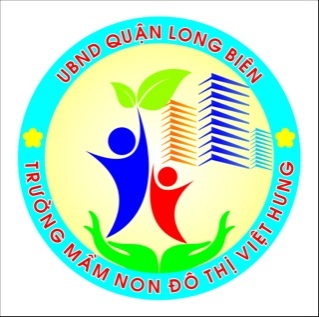 GIÁO ÁNLĨNH VỰC: PHÁT TRIỂN THẨM MỸHOẠT ĐỘNG ÂM NHẠCĐề tài:Làm quen với thể loại hát hợp xướng qua bài hát “I love the mountains”.                            Đối tượng dạy: Trẻ mẫu giáo nhỡ 4-5 tuổi Số lượng trẻ: 18-20 trẻThời gian dạy: 25-30 phútNgười dạy:Trần Thị Thanh Thảo                    Đỗ Cảm NhungNăm học 2019 - 2020Thêi gianND và tiến trình HĐ họcPhương pháp, hình thức tổ chức các hoạt động Phương pháp, hình thức tổ chức các hoạt động Thêi gianND và tiến trình HĐ họcHoạt động của côHoạt động của trẻ3-4’1.Ổn định tổ chức, gây hứng thú- Cô và trẻ cùng nhau luyện thanh với đàn organ.- Trước khi vào giờ âm nhạc cô và các con hãy cùng nhau luyện thanh nhé!- Khi luyện thanh các con phải đứng như thế nào? (Cô dùng đàn organ cùng luyện thanh với trẻ)- Trẻ luyện thanh cùng cô12-15’2. Nội dung*HĐ1: Ôn hát theo các hình thức khác nhau: I love the mountains- Trong những giờ âm nhạc trước các con đã được làm quen với các hình thức hát nào?- Có rất nhiều các hình thức hát như: hát đuổi, hát nối tiếp, hát bè, hát acapela… Và hôm nay cô muốn giới thiệu với cả lớp một hình thức hát mới đó chính là hát hợp xướng.- Vậy theo các con thế nào là hát hợp xướng?- Để biết thế nào là hát hợp xướng chúng mình hãy hướng mắt lên màn hình và xem 1 đoạn video sau nhé. (Cô mở 1 bài hát hợp xướng thiếu nhi cho trẻ xem)- Qua đoạn video vừa rồi các con đã hiểu thế nào là hát hợp xướng chưa? Theo các con thế nào là hát hợp xướng?- Hát hợp xướng là một loại hình hát gồm nhiều người hát kết họp nhiều loại bè với nhau đấy các con ạ.(Cô mở1 đoạn giai điệu của bài I love the mountains)- Giai điệu bài hát nào vừa ngân lên vậy các con?- Vậy hôm nay các con có muốn làm quen với hình thức hát hợp xướng qua bài hát I love the mountains không nào?- Để hát hợp xướng bài hát này cô sẽ chia làm 3 bè: bè giai điệu (hay còn gọi là bè chính), bè thứ hai là bè đuổi và bè cuối cùng là bè “Bumdia”.- Lần 1: Cả lớp hát bè giai điệu và vận động theo bài hát-  Cô mời tất cả các con cùng đứng thành vòng tròn vừa hát bè giai điệu và vừa vận động theo âm nhạc nhé- Lần 2: Cả lớp hát bè bumdia- Ở bè này các con chỉ cần hát đoạn “Bumdia” từ đâu cho đến cuối bài hát thôi nhé!- Lần 3: Cả lớp hát bè đuổi- Đê hát được bè này các con sẽ bỏ qua 2 câu hát đầu tiên “I love the mountains. I love the rolling hills” và bắt đầu hát từ đâu cùng câu hát thứ 3 nhé.( Sau mỗi lần trẻ luyện tập cô chú ý sửa sai và khuyến khích trẻ hát mở rộng khẩu hình, nắm chắc phần bè của mình)* HĐ2:Luyện tập nheo nhóm- Vừa rồi cả lớp đã được luyện tập từng phần bè trong bài hợp xướng này, Bây giờ cô sẽ chia lớp thành 3 nhóm tương ứng với 3 chấm tròn. Bạn nào thích hát bè giai điệu chúng mình hãy về chấm tròn màu đỏ, bạn nào thích hát bè đuổi chúng mình hãy về chấm tròn màu xanh, vàchấm tròn màu vàng là của các bạn hát bè “Bumdia” nhé! Mời các con về nhóm để tập luyện phần bè mà mình thích nào! Cô mời 3 bạn nhóm trưởng hãy đi lấy chiếc Ipad có chấm tròn giống với màu của nhóm mình nhé!( Khi trẻ  tập luyện 1 cô sẽ hướng dẫn bè giai điệu và bè bumdia, 1 cô sẽ hướng dẫn bè đuổi)* HĐ3:  Luyện tập và biểu diễn hát hợp xướng- Vừa rồi 3 nhóm bè đã được tập luyện với nhau đúng không nào. Vậy bây giờ các con đã sẵn sàng để cùng hòa ca 3 loại bè này chưa?- Lần 1: Cô cho cả lớp tập luyện hát hợp xướng (không nhạc)- Lần 2: Cô cho cả lớp tập luyện hát hợp xướng (có nhạc)- Lần 3: Cả lớp biểu diễn hợp xương với 3 bè: bè giai điệu, bè đuổi, bè bumdia kết hợp với trống cajon - Lần 4: Và bây giờ xin mời tất cả các cô các bác hãy cùng đứng lên vận động và tạo thành một dàn hợp xướng cùng các con nhé!-Trẻ kể tên các hình thức hát-Trẻ trả lời-Trẻ xem video-Trẻ trả lời-Trẻ lắng nghe giai điệu bài hát-Trẻ trả lời-Cả lớp hát đúng giai điệu và vận động theo giai điệu bài hát- Cả lớp hát bè bumdia cùng cô- Cả lớp hát bè đuổi cùng cô- Trẻ về 3 nhóm bè để tập luyện- Trẻ luyện tập hát hợp xướng-Trẻ biểu diễn hát hợp xướng cùng 2 cô2-3’3. Kết thúc- Ngày hôm nay các con đã cùng nhau làm quen với hình thức hát gì? Thông qua bài hát nào?- Chúng mình thấy hình thức hát hợp xướng thế nào?- Ở những giờ học sau cô sẽ cùng các con luyện tập thật nhiều bài hát với hình thức hát hợp xướng nhé- Chuyển hoạt động.- Trẻ trả lời